От 17 июня 2021 г. № 308О внесении изменений в постановление Администрации Куженерского муниципального района от 13 ноября 2013 г. № 555 «Экономическое развитие и развитие предпринимательства в Куженерском муниципальном районе Республики Марий Эл на 2014-2025 годы»	Руководствуясь решением Собрания депутатов Куженерского муниципального района от 16.12.2020 г.  № 167 «О бюджете Куженерского муниципального района Республики Марий Эл на 2021 год и на плановый период 2022 и 2023 годов», постановлением Администрации Куженерского муниципального района от 17 апреля 2020 года № 159 «Об утверждении порядка разработки, реализации и оценки эффективности муниципальных программ Куженерского муниципального района Республики Марий Эл», Администрация Куженерского муниципального района п о с т а н о в л я е т:	1. Внести в муниципальную программу «Экономическое развитие и развитие предпринимательства в Куженерском муниципальном районе Республики Марий Эл» (далее - Программа), утверждённую постановлением Администрации Куженерского муниципального района Республики Марий Эл № 555 от 13.11.2013 г. (ред. от 01.08.2014 г. № 321, от 24.04.2015 г. № 145, от 24.12.2015 г. № 443, от 03.02.2016 № 22, от 06.12.2016 г. № 626, от 06.04.2018 г. № 100, от 26.12.2018 г. № 492, от 18.04.2019 г. № 143, от 24.07.2019 г. № 261, от 03.08.2020 г. № 323, от 09.12.2020 г. № 535, от 21.02.2021 г. № 38) следующие изменения:	1.1. В приложении № 4 Программы, позицию «Подпрограмма 3 Управление имуществом и земельными ресурсами в Куженерском муниципальном районе»,  изложить в следующей редакции, согласно приложению № 1 к настоящему постановлению;1.2. В приложении № 5 Программы, Подпрограмму 3 «Управление имуществом и земельными ресурсами в Куженерском муниципальном районе», дополнить позицией «Основное мероприятие 1.4.» согласно приложению № 2 к настоящему постановлению;1.3. В приложении № 9 Программы:    - в паспорте подпрограммы «Управление имуществом и земельными ресурсами в Куженерском муниципальном районе», позицию «Объёмы и источники финансирования» изложить в следующей редакции, согласно приложению № 3 к настоящему постановлению;	- абзац первый раздела IV подпрограммы «Управление имуществом и земельными ресурсами в Куженерском муниципальном районе» изложить в следующей редакции:«Общий запланированный объем финансирования подпрограммы в 2014-2025 годах составляет 7464,2 тыс. рублей.».3. Обнародовать настоящее постановление и разместить в информационно-телекоммуникационной сети «Интернет» на портале Республики Марий Эл, расположенному по электронному адресу: http://mari-el.gov.ru/kuzhener/adm_kmr.4. Контроль за исполнением настоящего постановления возложить на заместителя главы Администрации по экономическому развитию территории Пузыреву И.Г. Первый заместитель     главы Администрации            Куженерского     муниципального района                                                  М.Г. ИвановПриложение № 1 к постановлению Администрации Куженерского муниципального района от 17.06.2021 г. № __(к приложению № 4 к муниципальной программе Куженерского района «Экономическое развитие и развитие предпринимательства в Куженерском муниципальном районе республики Марий Эл»)Приложение № 2 к постановлению Администрации Куженерского муниципального района от 17.06.2021 г. № __(к приложению № 5 к муниципальной программе Куженерского района «Экономическое развитие и развитие предпринимательства в Куженерском муниципальном районе республики Марий Эл»)Приложение № 3 к постановлению Администрации Куженерского муниципального района от 17.06.2021 г. № __(к приложению № 9 к муниципальной программе Куженерского района «Экономическое развитие и развитие предпринимательства в Куженерском муниципальном районе республики Марий Эл»)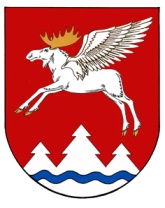 МАРИЙ ЭЛ РЕСПУБЛИКЫСЕ КУЖЕНЕРМУНИЦИПАЛ РАЙОНЫНАДМИНИСТРАЦИЙЖЕ АДМИНИСТРАЦИЯКУЖЕНЕРСКОГО МУНИЦИПАЛЬНОГО РАЙОНАРЕСПУБЛИКИ МАРИЙ ЭЛПУНЧАЛПОСТАНОВЛЕНИЕПодпрограмма 3«Управление имуществом и земельными ресурсами в Куженерском муниципальном районе»всего387,912,30,094,0102,01004,2200,04906,8217,0180,0180,0180,0Подпрограмма 3«Управление имуществом и земельными ресурсами в Куженерском муниципальном районе»Отдел по управлению муниципальным имуществом и земельными ресурсами Администрации Куженерского муниципального района387,912,30,094,0102,01004,2200,04906,8217,0180,0180,0180,0Основное мероприятие 1.4.Образование земельных участков сельскохозяйственного назначения в счёт земельных долей муниципальной собственностивсего0,00,00,00,00,00,00,00,037,00,00,00,0Основное мероприятие 1.4.Образование земельных участков сельскохозяйственного назначения в счёт земельных долей муниципальной собственностибюджет муниципального образования0,00,00,00,00,00,00,00,02,00,00,00,0Основное мероприятие 1.4.Образование земельных участков сельскохозяйственного назначения в счёт земельных долей муниципальной собственностифедеральный бюджет*0,00,00,00,00,00,00,00,00,00,00,00,0Основное мероприятие 1.4.Образование земельных участков сельскохозяйственного назначения в счёт земельных долей муниципальной собственностиРеспубликанский бюджет Республики Марий Эл*0,00,00,00,00,00,00,00,035,00,00,00,0Основное мероприятие 1.4.Образование земельных участков сельскохозяйственного назначения в счёт земельных долей муниципальной собственностивнебюджетные источники*0,00,00,00,00,00,00,00,00,00,00,00,0Основное мероприятие 1.4.Образование земельных участков сельскохозяйственного назначения в счёт земельных долей муниципальной собственностивнебюджетные источники*0,00,00,00,00,00,00,00,00,00,00,00,0Объемы финансированияМуниципальной подпрограммыОбъем бюджетных ассигнований на реализацию Муниципальной программы в объеме 7464,2 тыс. рублей, в том числе по годам:2014 год – 387,9 тыс. рублей;2015 год – 12,3 тыс. рублей;2016 год – 0,0 тыс. рублей;2017 год – 94,0 тыс. рублей;2018 год –102,0 тыс. рублей;2019 год –1004,2 тыс. рублей;2020 год – 200,0 тыс. рублей;2021 год – 4906,8 тыс. рублей;2022 год –217,0 тыс. рублей;2023 год –180,0 тыс. рублей;2024 год –180,0 тыс. рублей;2025 год – 180,0 тыс. рублей;за счет средств федерального бюджета – 5202,79 тыс. рублей:2014 год – 0,0 тыс. рублей;2015 год – 0,0 тыс. рублей;2016 год – 0,0 тыс. рублей;2017 год – 0,0 тыс. рублей;2018 год – 0,0 тыс. рублей;2019 год – 571,5 тыс. рублей;2020 год – 0,0 тыс. рублей;2021 год – 4631,29 тыс. рублей;2022 год – 0,0 тыс. рублей;2023 год – 0,0 тыс. рублей;2024 год – 0,0 тыс. рублей;2025 год – 0,0 тыс. рублей;за счет средств республиканского бюджета Республики Марий Эл – 497,52 тыс. рублей:2014 год – 0,0 тыс. рублей;2015 год – 0,0 тыс. рублей;2016 год – 0,0 тыс. рублей;2017 год – 0,0 тыс. рублей;2018 год – 0,0 тыс. рублей;2019 год – 368,0 тыс. рублей;2020 год – 0,0 тыс. рублей;2021 год – 94,52 тыс. рублей;2022 год – 35,0 тыс. рублей;2023 год – 0,0 тыс. рублей2024 год – 0,0 тыс. рублей2025 год – 0,0 тыс. рублейза счёт средств бюджета муниципального образования "Куженерский муниципальный район"- 1763,86 тыс. рублей:2014 год – 387,9 тыс. рублей;2015 год – 12,3 тыс. рублей;2016 год – 0,0 тыс. рублей;2017 год – 94,0 тыс. рублей;2018 год – 102,0 тыс. рублей;2019 год – 64,7 тыс. рублей;202год – 200,0 тыс. рублей;2021 год – 180,96 тыс. рублей;2022 год – 182,0 тыс. рублей;2023 год –180,0 тыс. рублей;2024 год –180,0 тыс. рублей;2025 год –180,0 тыс. рублей;Объемы бюджетных ассигнований уточняются ежегодно при формировании федерального бюджета, республиканского бюджета Республики Марий Эл и бюджета муниципального образования "Куженерский муниципальный район» на очередной финансовый год и плановый период.